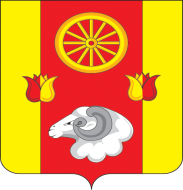 Российская ФедерацияРостовская область Ремонтненский район Администрация Денисовского сельского поселенияПОСТАНОВЛЕНИЕ 26.04.2017                                     №  52                                    п. ДенисовскийО подготовке и праздновании 72-й годовщины Победы в Великой Отечественной войне 1941-1945 годов	Во исполнение постановления Правительства Ростовской области от 01.03.2017 №137 «О подготовке и праздновании 72-й годовщины   Победы в Великой Отечественной войне  1941-1945 годов», в связи с подготовкой к празднованию 72-й годовщины  Победы в Великой Отечественной войне  1941-1945 годов,ПОСТАНОВЛЯЮ:1. Утвердить план основных мероприятий по подготовке и празднованию   72-й годовщины Победы   в Великой  отечественной войне 1941-1945 годов (приложение 1).2. Контроль за исполнением настоящего постановления оставляю за собой.Глава АдминистрацииДенисовского сельского поселения                                 	О.А. Апанасенко						                                                         Приложение 1к Постановлению АдминистрацииДенисовского сельского поселения от  26.04.2017г.  №  52ПЛАНмероприятий по подготовке к празднованию 70-летия Победы в ВОВ 1941-1945 г.г.№№Наименование мероприятияСрок исполненияОтветственныеПримечание1.Текущий ремонт памятников апрельАдминистрация Денисовского сельского поселенияФинансирование за счет средств местного бюджета2Высадка зеленых насажденийапрельАдминистрация Денисовского сельского поселенияФинансирование не требуется3.Участие в районном конкурсе творческих работ «Никто не забыт, ничто не забыто»МБОУ «Денисовская СШ»Финансирование не требуется4.Тематическая выставка литературы «Великое счастье Победы!» апрельМБОУ «Денисовская СШ»Финансирование не требуется5.Конкурс рисунков «Этот день Победы»апрельМБОУ «Денисовская СШ»Финансирование не требуется6.Конкурс творческих работ «Память о прошлом»апрельМБОУ «Денисовская СШ»Финансирование не требуется7.Фотовыставка, показ презентаций «Нам есть, что беречь и чем гордиться!»апрельМБОУ «Денисовская СШ»Финансирование не требуется8.Участие в акции «Георгиевская ленточка»майАдминистрация Денисовского сельского поселенияФинансирование не требуется9.Участие в акции «Бессмертный полк»апрельМБОУ «Денисовская СШ»Финансирование не требуется10.Урок Победы «Наша память вечна»майМБОУ «Денисовская ОШ»Финансирование не требуется11.Участие в митинге, посвященном 72-й годовщине Победы в Великой Отечественной войне»09.05МБОУ «Денисовская ОШ»ГБУСОН «Социальный приют Ремонтненского района»Финансирование не требуется12.Праздничные соревнования «Марш Победы»07.05.Администрация Денисовского сельского поселения МКУК «Денисовский СДК»Финансирование за счет средств местного бюджета 13.Праздничный концерт «Слава победителю!»09.05МКУК «Денисовский СДК»Финансирование не требуется14.Тематическая беседа «Дата в истории»09.05МКУК «Денисовский СДК»Финансирование не требуется